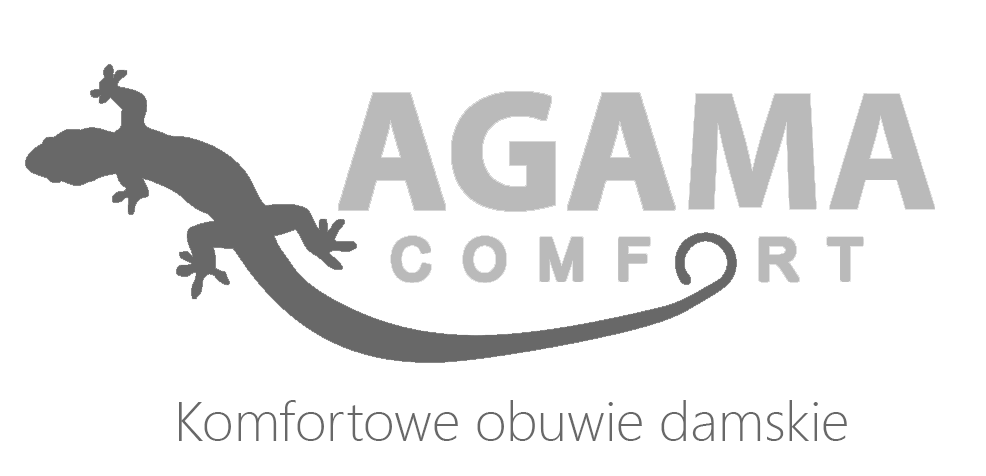 FORMULARZ        ZWORTU     /      WYMIANY(*)................................................................................ ................................................................................................................................................................(Imię i Nazwisko zwracającego/ wymieniającego(*))Data nabycia towaru:.............................................Zwracany/ wymieniany(*) towar:...................................................................................... cena:……………………………….zł...................................................................................... cena:……………………………….zł...................................................................................... cena:……………………………….złNumer dokumentu zakupu oraz nr zamówienia:............................................................................Powód zwrotu / wymiany(*):Chcę zwrócić towar(y) bez podania przyczyny zgodnie z regulaminem(*)Chcę wymienić zakupiony towar na inny Wzór                                                Rozmiar  Inna przyczyna(*):......................................................................................................................Pieniądze proszę zwrócić przelewem na konto:Numer konta bankowego oraz nazwa banku:................................................................................Adres na jaki mamy wysłać wymieniony towar:…………………………………………………………………………………………..…………………………………………………………………………………………..…………………………………………………………………………………………..Formularz  zwrotu / wymiany(*) należy podpisać, wydrukować i wraz z towarem odesłać na poniższy adres:AGAMA COMFORT s.c.Ul. Focha 12 lok. 226-600 RadomW razie pytań prosimy o kontakt telefoniczny w godzinach 10:00 do 16:00 od pon. – pt. Tel. 508-44-60-20(*) niepotrzebne skreślić										…………………..……………………………………………     (podpis)